
БРОВАРСЬКА РАЙОННА РАДА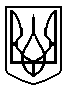 КИЇВСЬКОЇ ОБЛАСТІП Р О Т О К О Лзасідання 58 позачергової сесії Броварської районної ради VІІ скликання від 04 червня 2019 року                                                                                                            м. БровариУ роботі 58 позачергової сесії Броварської районної ради VІІ скликання взяла участь:- Юрченко Ольга Борисівна, заступник голови Броварської районної державної адміністрації.Веде сесію:Гоголіна Анна Василівна, в.о. голови Броварської районної ради                     VІІ скликання.Затвердження порядку денного:Всього депутатів   - 36Було присутніх      - 19Достроково припинив повноваження - 1Із депутатів Броварської районної ради відсутні: Воєвуцька Діляра МідхатівнаГришко Сергій МиколайовичДяченко Валерій ВасильовичЗалозний Микола ВолодимировичКолісниченко Тетяна ОлексіївнаКорнійко Сергій ОлександровичОксюта Олег ВасильовичПлющ Олексій АнатолійовичРадченко Віктор ІвановичСтоляр Олег АнатолійовичСубботін В’ячеслав МиколайовичФірсов Ігор МиколайовичШитий Євгеній МихайловичШкрабацький Віктор ПетровичШульга Валентина ЄвгеніївнаЩиголь Володимир ВалерійовичВиступила:Гоголіна  Анна  Василівна,  в.о.  голови  Броварської районної ради, повідомила, що у залі зареєструвались 19 депутатів та запропонувала розпочати засідання           58 позачергової сесії. Головуюча поставила дану пропозицію на голосування.Проведення процедури поіменного голосування.Голосували:«За» - 19 ; «проти» - 0 ; «утримались» - 0; «не голосували» - 0.Протокол поіменного голосування додається.Вирішили:Пропозицію прийнято одноголосно.Виступили:Головуюча оголосила 58 позачергову сесію Броварської районної ради VІІ скликання відкритою.(Звучить Гімн України) Головуюча повідомила, що на сесії присутні:- Федоренко Андрій Сергійович, помічник-консультант народного депутата України        Різаненка П.О;- Литвиненко Віталій Володимирович, помічник-консультант народного депутата України        Різаненка П.О.;- Слободянюк Олена Анатоліївна, секретар окружної виборчої комісії одномандатного виборчого округу   № 97;- Фетченко Людмила Вікторівна, голова окружної виборчої комісії одномандатного виборчого округу   № 97;Гоголіна Анна Василівна, в.о. голови Броварської районної ради, повідомила, що відповідно до розпорядження від 03 червня 2019 року № 106  скликана 58 позачергова сесія Броварської районної ради VІІ скликання і запропонувала затвердити порядок денний:1. Про надання доручення щодо забезпечення приміщенням Окружної виборчої комісії одномандатного виборчого округу № 97 на період проведення Позачергових виборів народних депутатів України 21 липня 2019 року.2. Різне.Проведення процедури поіменного голосування.Голосували:«За» - 19 ; «проти» - 0 ; «утримались» - 0; «не голосували» - 0.Протокол поіменного голосування додається.Вирішили:Затвердити порядок денний.Головуюча запропонувала затвердити регламент проведення засідання: для доповіді – до 5 хв.;для виступу – до 3 хв.;для репліки – до 1 хв. поцікавилася чи будуть інші пропозиції (не надійшли) та поставила на голосування дану пропозицію.Проведення процедури поіменного голосування.Голосували:«За» - 19 ; «проти» - 0 ; «утримались» - 0;«не голосували» - 0.Протокол поіменного голосування додається.Вирішили:Затвердити регламент проведення засідання. 1.Слухали:Про надання доручення щодо забезпечення приміщенням Окружної виборчої комісії одномандатного виборчого округу № 97 на період проведення Позачергових виборів народних депутатів України 21 липня 2019 року.Доповідала:Гоголіна Анна Василівна, в.о. голови Броварської районної ради, доповіла з даного питання.Виступили:Шибіко Р.М., Гоголіна А.В. взяли участь в обговоренні даного питання.Головуюча поцікавилася, чи будуть зауваження, доповнення до проекту рішення (не надійшли), та поставила на голосування проект рішення.Проведення процедури поіменного голосування.Голосували:«За» - 19 ; «проти» - 0 ; «утримались» - 0; «не голосували» - 0.Протокол поіменного голосування додається.Вирішили:Прийняти рішення сесії районної ради                           № 794-58 позач.-VІІ (додається).2.Слухали:Різне. Головуюча поцікавилась чи є бажаючі виступити та зазначила, що порядок денний 58 позачергової сесії Броварської районної ради Київської області VІІ скликання вичерпано та оголосила пленарне засідання закритим. (Звучить Гімн України).Виконуюча обов’язкиголови радиА.В.Гоголіна Секретаріат сесіїТ.А.Філіпова